ZAMIERZENIA DYDAKTYCZNO- WYCHOWAWCZELISTOPAD                                                                                        STARSZAKI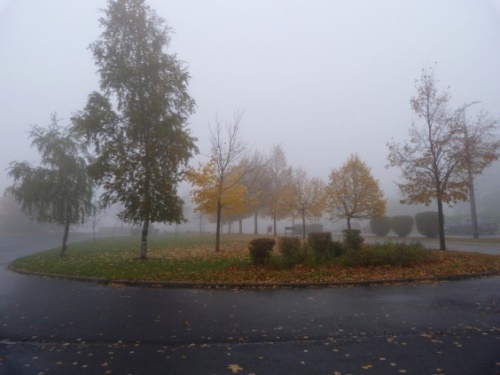   TYDZIEŃ I – SPOSOBY NA JESIENNĄ SZARUGĘ -zapoznanie z obrazem graficznym głoski i- literą I, i,- poznanie cyfry 5- aspekt kardynalny i porządkowy -kształtowanie zdolności manualnych i plastycznych,-tworzenie muzyki deszczowej- używanie wyrazów dźwiękonaśladowczychTYDZIEŃ II- MAMY RÓŻNE DOMY 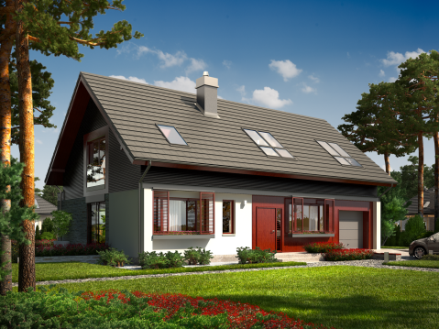 -poznanie litery D, d - wprowadzenie na wyr. DOM- poznanie z nazwami zawodów, uczestniczących w etapach budowy domu-więcej, mniej, tyle samo; poznanie znaków matematycznych; >,<- budzenie przynależności do rodziny i ojczyzny-kształtowanie postawy patriotyzmu   TYDZIEŃ III- LEŚNE SPIOCHY I NIE- ŚPIOCHY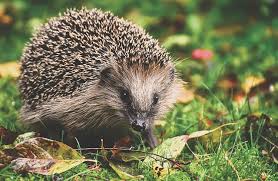  - poznanie i utrwalenie nazw zwierząt- podział na te, które śpią i te, które nie śpią zimą - zapoznanie dzieci z literą „Y, y”  -wprowadzenie pojęcia „razem”- tworzenie zbiorów, porównywanie
- kształtowanie sprawności fizycznej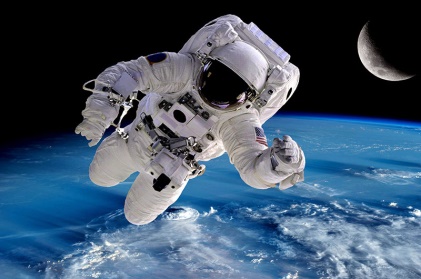             TYDZIEŃ IV- ODKRYWAMY KOSMOS - wprowadzenie drukowanej i pisanej litery; k, K, -poznanie znaczenia wyrazów: kometa, kosmonauta- zapoznanie z pojęciem zmniejszenia zbioru- znak „ -”-tworzenie opowieści ruchowej do muzykiTYDZIEŃ V- ZABAWA W TEATR -  zapoznanie z literą; L ,l na podstawie wyr. lala,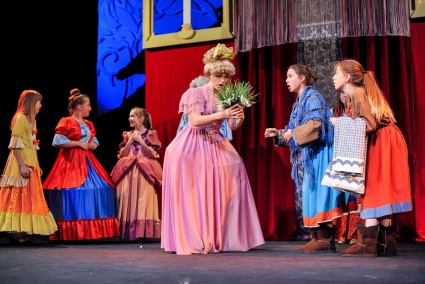 - poznanie cyfry „6” w aspekcie kardynalnym i porządkowym- rozwijanie artykulacji i wyrazistej dykcji- inscenizowanie krótkich utworów- wcielanie się w role